映画やテレビでおなじみの英語の曲を使って遊びます。リズムにのって体を動かすことで、音楽って楽しい！英語って楽しい！！という気持ちを育みます。年齢の違うお友だちと一緒に遊ぶことで、コミュニケーション能力を育みます！音楽にのって元気いっぱい遊ぼうよ！ Let’s enjoy music! Join us!! 平成28年１０月開講予定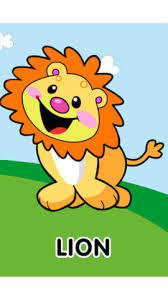 隔週木曜日16時00分～17時00分まで　　※①第１・３木曜日、②第２・４木曜日　（曜日・時間等応相談）・場所　  中央公民館　浅尾分館　　　　　（総社中央小学校から東へ徒歩3分）・対象　  3歳以上小学2年生くらいまで・月謝　　1,000円（定員 各16名）・持ち物　タオル・お茶   ★しっかり体を動かすので、動きやすい恰好で来てね！※同時開講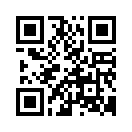 Kid’s Gospel Soja もよろしくね！（キッズゴスペル　総社）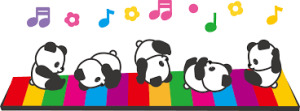 ※平成２８年度　広報そうじゃ別冊　保存版　秋の講座案内パンフレットに掲載予定。講師紹介　Maiko（まいこ）元小学校教師の経験を活かし、子どもたちのコミュニケーション能力を引き出します。合唱歴24年（内、ゴスペル歴13年）。NY・タヒチ・ジャマイカで現地のゴスペルを体験。岡山・倉敷を中心として活動するゴスペルグループ「Y.S.ゴスペルクワイア」に所属し、毎回ソロを担当。子育てと仕事の両立に悩み、2016年7月に退職。4歳と2歳の女の子の母。只今子育て奮闘中。子育てブログ（http://shoubecchi,com/）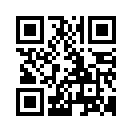        Maikoism(マイコイズム)仕事と歌と子育てと（岡山大学教育学部卒業　小学校教諭第1種、中学校・高等学校（英語）第1種免許状取得）講座主旨FUN!MUSIC!のメインテーマは、コミュニケーション能力の発達です。インターネットの普及で、どんどん精神的な国境が薄まり、世界の枠組みが変わってきています。国際化の流れに沿ったコミュニケーション能力は、これからの社会で必須の能力です。音楽と英語の相性は抜群で、どちらも国の枠組みを超えたコミュニケーションツールとして最適です。音楽に合わせてフレーズを口ずさみ、動くことで自然と英語が身につきます。そして、音楽は最高のコミュニケーションツールです。一緒に踊ったり歌ったりすれば、場が打ち解け、音楽に乗せて自分たちの思いを発信することもできます。そして、この講座とゴスペル講座は、対象年齢をあえて幅広くとっています。学校の枠組みを超えて、兄弟以外の年齢の違うお友だちと一緒に遊ぶ機会は本当に貴重です。昔は外に出ていけばガキ大将みたいのがいて、自然に子供たちのルールができ、大きい子は大きい子なりの、小さい子は小さい子なりの立ち振る舞いを学んでいたんだろうと思います。今は子供を狙った犯罪や共働き世帯の増加で、外で安心して子供たちだけで遊ばせることができません。幼児は幼児だけ。小学生は小学生だけで固まることはありますが、この年齢層の子供がいっしょくたに集まって大勢で遊ぶという経験が足りないと感じています。友だちとふれあい、思いっきり遊んだ経験がないと加減が分からないまま育ってしまいます。講座ではふれあいタイムやゲーム、10分間という長めの休憩時間を予定しています。子どもたちの自然な交流を促すのを目的としています。何か問題が起これば、自分の意見をぶつけ、自分たちで考えるということをさせていけるよう、指導者として関わっていきたいと考えています。問題は貴重な学びのチャンスです。年上の知恵を学んだり、小さい子の気持ちを理解したり、相手に応じた力加減を理解する。そういう遊びを取り入れ、経験する講座でありたい。自分と同じではないということ、相手のことを考えるという経験が、ゆくゆくは文化や習慣の違いを認め、理解する姿勢となるのではないかと考えています。本講座の価値に共感していただたら、どうか講座に参加し、一緒に子どもたちを育てていただけたら嬉しいです。そして、お友だちに紹介してやってください。立ち上げ講座なので、皆さんの意見を聞きながら、よりよい講座にしていきたいと考えています。ゴスペルはもちろん、例えば海外テレビドラマ「Glee」など、テレビやミュージカル、映画のサウンドトラックなど、様々なジャンルの曲を英語で歌います。ゲームも取り入れ、楽しく歌おう！さまざま年齢のお友だちと一緒に歌うことでコミュニケーション能力も育ちます。英語で歌ってみたい！ゴスペルって、なんか、かっこよさそう。歌、うまくなりたい！そんなあなた、一緒に歌いませんか？発音や歌詞の意味にも触れて英語力も高めちゃおう！発声の基礎から丁寧に指導します。Let’s enjoy music! Join us!!平成28年１０月開講予定　毎週木曜日17時00分～18時30分まで　　（※幼児は18時まで60分　時間応相談）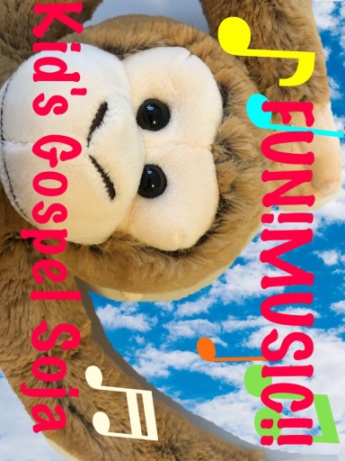 ・場所　  中央公民館　浅尾分館・対象　  4歳以上 大学生まで・月謝　　3,000円（定員 30名）※別途　楽譜コピー代実費　請求有り・持ち物　タオル・お茶・譜面台・バインダー※同時開講FUN!MUSIC!!★えいごのうたであそぼ★もよろしくね！※平成２８年度　広報そうじゃ　別冊　保存版　秋の講座案内パンフレット掲載予定。講師紹介　Maiko（まいこ）合唱歴24年（内、ゴスペル歴13年）。NY・タヒチ・ジャマイカで現地のゴスペルを体験。岡山・倉敷を中心として活動するゴスペルグループ「Y.S.ゴスペルクワイア」に所属し、毎回ソロを担当。数々のステージで鍛え上げてきた歌唱力と表現方法を生かし、子どもたちの創造力を養います。元小学校教師。子育てと仕事の両立に悩み、2016年7月に退職。4歳と2歳の女の子の母。只今子育て奮闘中。（岡山大学教育学部卒業　小学校教諭第1種、中学校・高等学校（英語）第1種免許状取得）ブログ：Maikoism(マイコイズム)仕事と歌と子育てとhttp://shoubecchi.com/　　　　　　　　　　　　　　　　　　　　　　Kikuko（きくこ）（Kid's Gospel Soja 伴奏者）国立（くにたち）音楽大学音楽教育学科卒業。音楽教室講師、短期大学非常勤講師として音楽指導に長年従事する音楽のプロ。Y.S.ゴスペルクワイア、県内の少年少女合唱団の伴奏者。音楽の専門知識を生かし、子どもたちの能力を引き出します。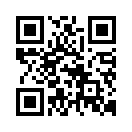 Y.S.ゴスペルクワイア　　　　　　　　　　　　　　HP　http://ys-gospel.jimdo.com/FUN!MUSIC!のメインテーマは、コミュニケーション能力の発達です。インターネットの普及で、どんどん精神的な国境が薄まり、世界の枠組みが変わってきています。国際化の流れに沿ったコミュニケーション能力は、これからの社会で必須の能力です。音楽と英語の相性は抜群で、どちらも国の枠組みを超えたコミュニケーションツールとして最適です。音楽は最高のコミュニケーションツールです。一緒に踊ったり歌ったりすれば、場が打ち解け、音楽にのせて自分たちの思いを発信することもできます。また、対象年齢をあえて幅広くとっています。学校の枠組みを超えて、兄弟以外の年齢の違うお友だちと一緒に遊ぶ機会は本当に貴重です。講座の中では、ゲームやふれあいタイムを設け、10分間という長めの休憩時間を予定しています。子どもたちの自然な交流を促すのを目的としています。何か問題が起これば、自分の意見をぶつけ、自分たちで考えるということをさせていけるよう、指導者として関わっていきたいと考えています。年上の知恵を学んだり、小さい子の気持ちを理解したり、相手に応じた力加減を理解する。そういう遊びを取り入れ、経験する講座でありたい。自分と同じではないということ、相手のことを考えるという経験が、ゆくゆくは文化や習慣の違いを認め、理解する姿勢となるのではないかと考えています。本講座の価値に共感していただたら、どうか講座に参加し、一緒に子どもたちを育てていただけたら嬉しいです。そして、お友だちに紹介してやってください。立ち上げ講座なので、皆さんの意見を聞きながら、よりよい講座にしていきたいと考えています。